Edirne Uluslararası Film Festivali Start Aldı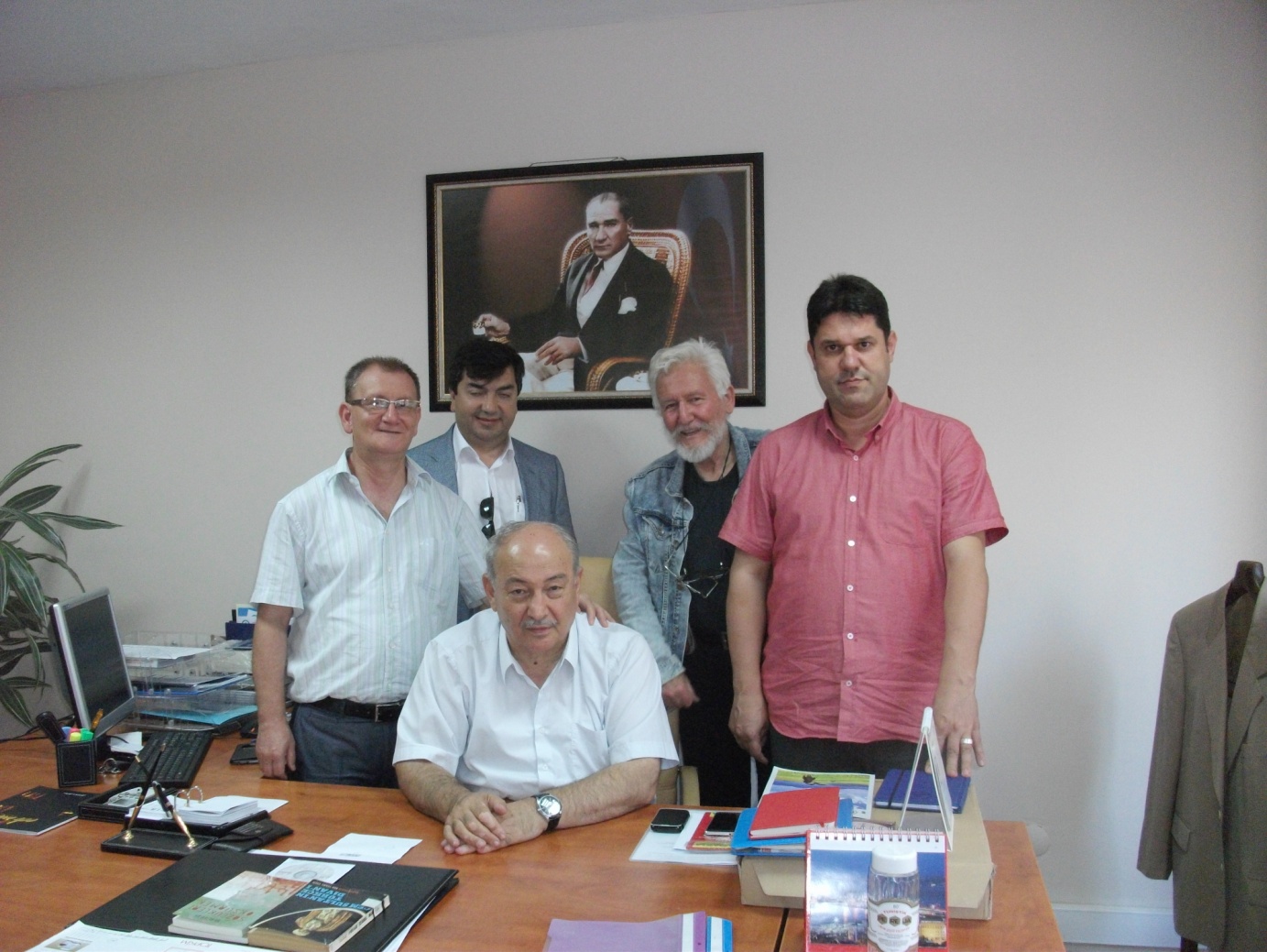 01 - 07 Ekim 2015 tarihleri arasında gerçekleşecek olan film festivali, İcra Kurulunu toplayarak çalışmalarını hızlandırdı.Uluslararası Edirne Film Festivali İcra Kurulu (Fotolar Sırasıyla)Oturan: Veli Sarıkamış - Edirne Vali DanışmanıAyaktakiler: Ender Bilar: Edirne Belediyesi Başkan Danışmanı Durmuş Yıldırım: Uluslararası Yatırım Danışmanı Yıldırım Yanılmaz: Festival Genel Sanat YönetmeniMurat Tufan: Özrumeli A. Ş. Yönetim Kurulu Başkanı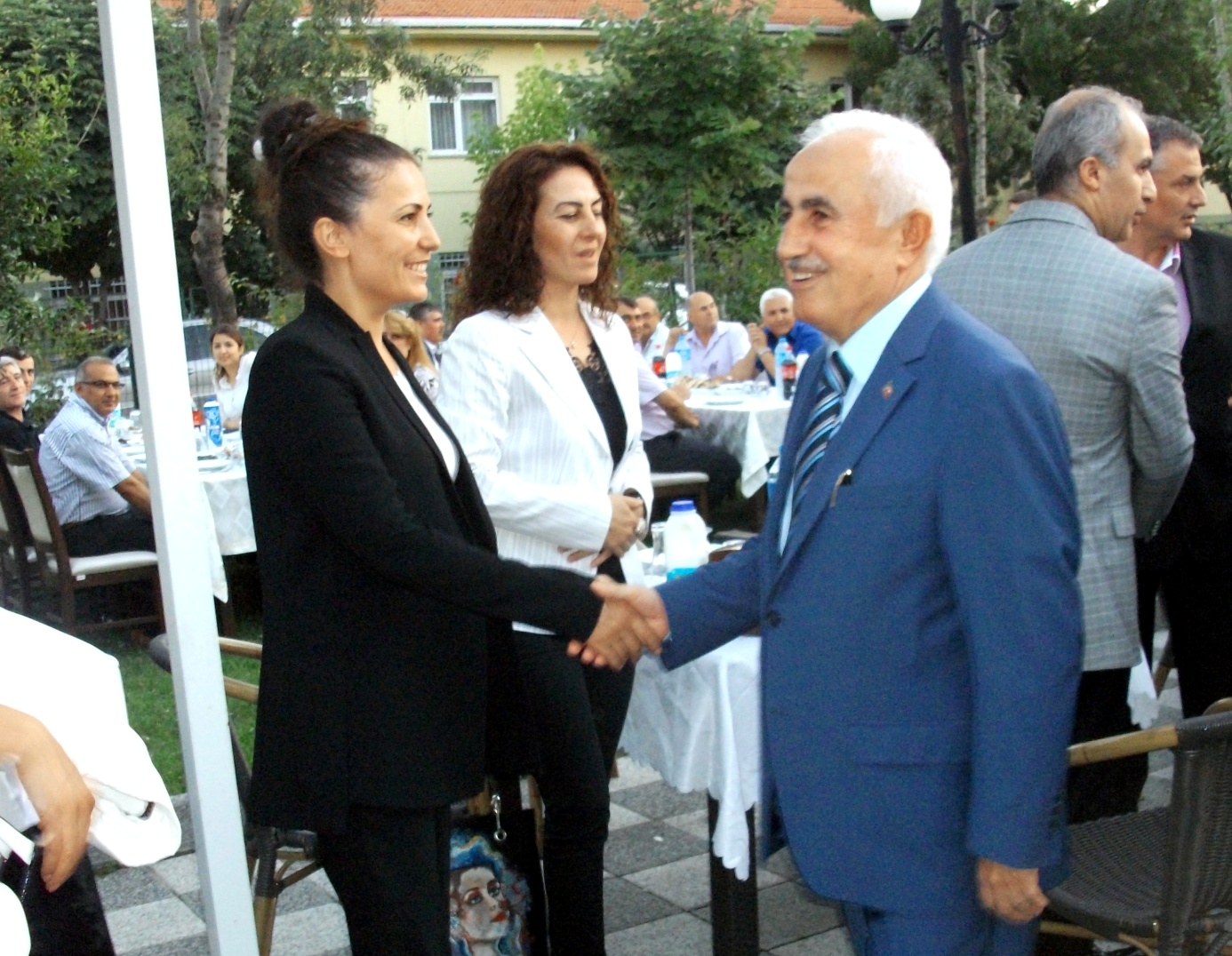 Dursun Ali Şahin: Edirne Valisi Festival Onursal Başkanı.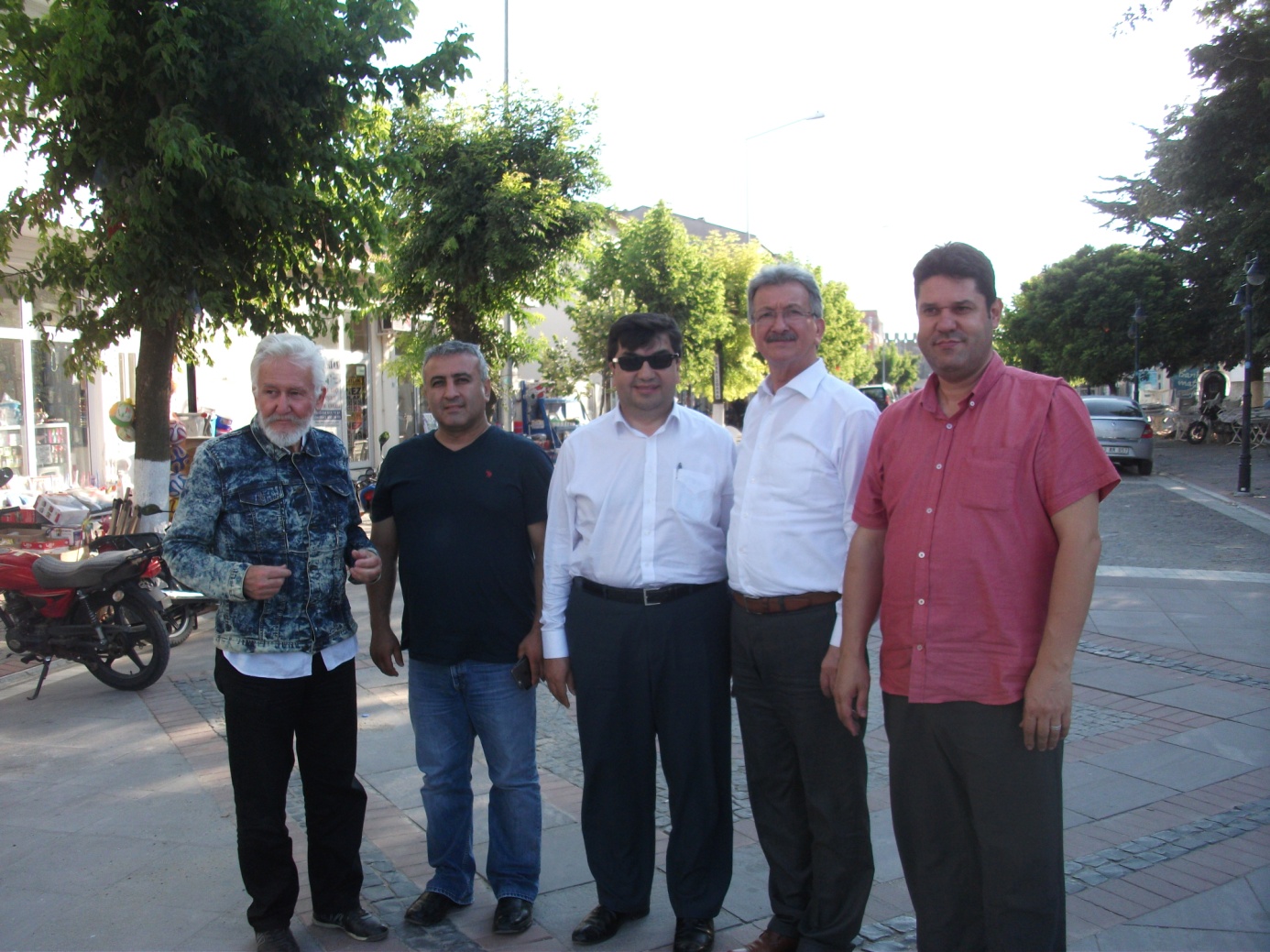 Enez Belediye Başkanından Edirne Uluslararası Film Festivali konuklarına büyük jest. Başkan festival konuklarını ağırlayacak, tarihi yerleri anlatacak. Saroz körfezinde asla kirlenmeyen denizinin ve güneşinin şiirsel keyfini sunacak.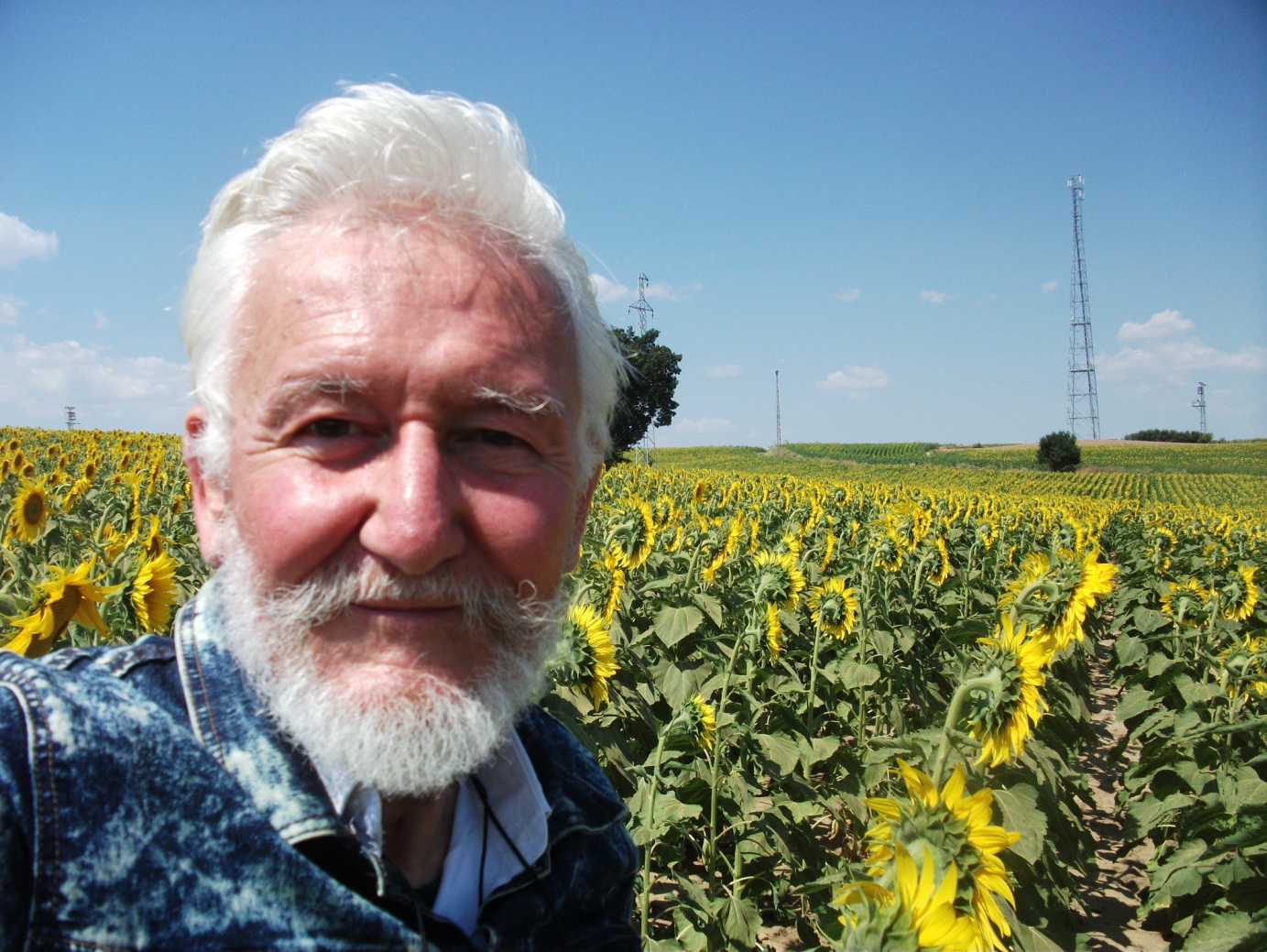 Yıldırım Yanılmaz: Edirne Uluslararası Film Festivali, Festival Genel Sanat Yönetmeni